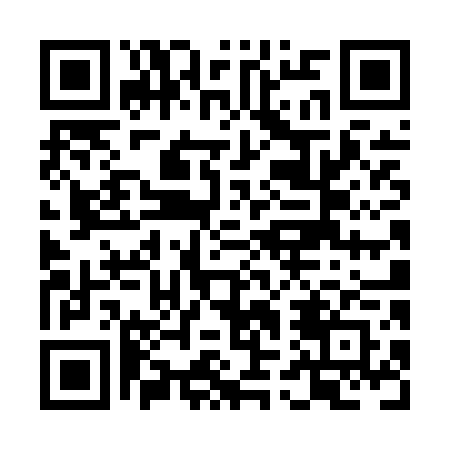 Prayer times for Houghton Centre, Ontario, CanadaMon 1 Jul 2024 - Wed 31 Jul 2024High Latitude Method: Angle Based RulePrayer Calculation Method: Islamic Society of North AmericaAsar Calculation Method: HanafiPrayer times provided by https://www.salahtimes.comDateDayFajrSunriseDhuhrAsrMaghribIsha1Mon4:045:491:276:449:0410:492Tue4:055:501:276:449:0410:493Wed4:065:501:276:449:0410:484Thu4:065:511:276:449:0310:485Fri4:075:511:276:449:0310:476Sat4:085:521:286:449:0310:467Sun4:095:531:286:439:0210:468Mon4:105:541:286:439:0210:459Tue4:115:541:286:439:0110:4410Wed4:125:551:286:439:0110:4311Thu4:145:561:286:439:0110:4212Fri4:155:571:286:439:0010:4113Sat4:165:571:296:428:5910:4014Sun4:175:581:296:428:5910:3915Mon4:185:591:296:428:5810:3816Tue4:206:001:296:418:5710:3717Wed4:216:011:296:418:5710:3618Thu4:226:021:296:418:5610:3519Fri4:246:021:296:408:5510:3420Sat4:256:031:296:408:5410:3221Sun4:266:041:296:398:5310:3122Mon4:286:051:296:398:5310:3023Tue4:296:061:296:388:5210:2824Wed4:316:071:296:388:5110:2725Thu4:326:081:296:378:5010:2626Fri4:336:091:296:378:4910:2427Sat4:356:101:296:368:4810:2328Sun4:366:111:296:368:4710:2129Mon4:386:121:296:358:4610:2030Tue4:396:131:296:348:4410:1831Wed4:416:141:296:348:4310:16